Мастер-класс «Дыхательная гимнастика как составляющая аквааэробики в обучении дошкольников плаванию»Цель мастер-класса: знакомство с особенностями организации дыхательной гимнастики с детьми дошкольного возраста.Задачи:1. показать значение дыхательной гимнастики как составляющей аквааэробики;2. познакомить педагогов с особенностями проведения дыхательной гимнастики с детьми дошкольного возраста;3. обучить приёмам проведения дыхательных упражнений.Ход мастер-класса 1. Вступительная часть.Здравствуйте,коллеги! Хотелось бы с вами сегодня поговорить о дыхательной гимнастике ,как составляющей аквааэробики в обучении дошкольников плаванию.2. Теоретическая часть.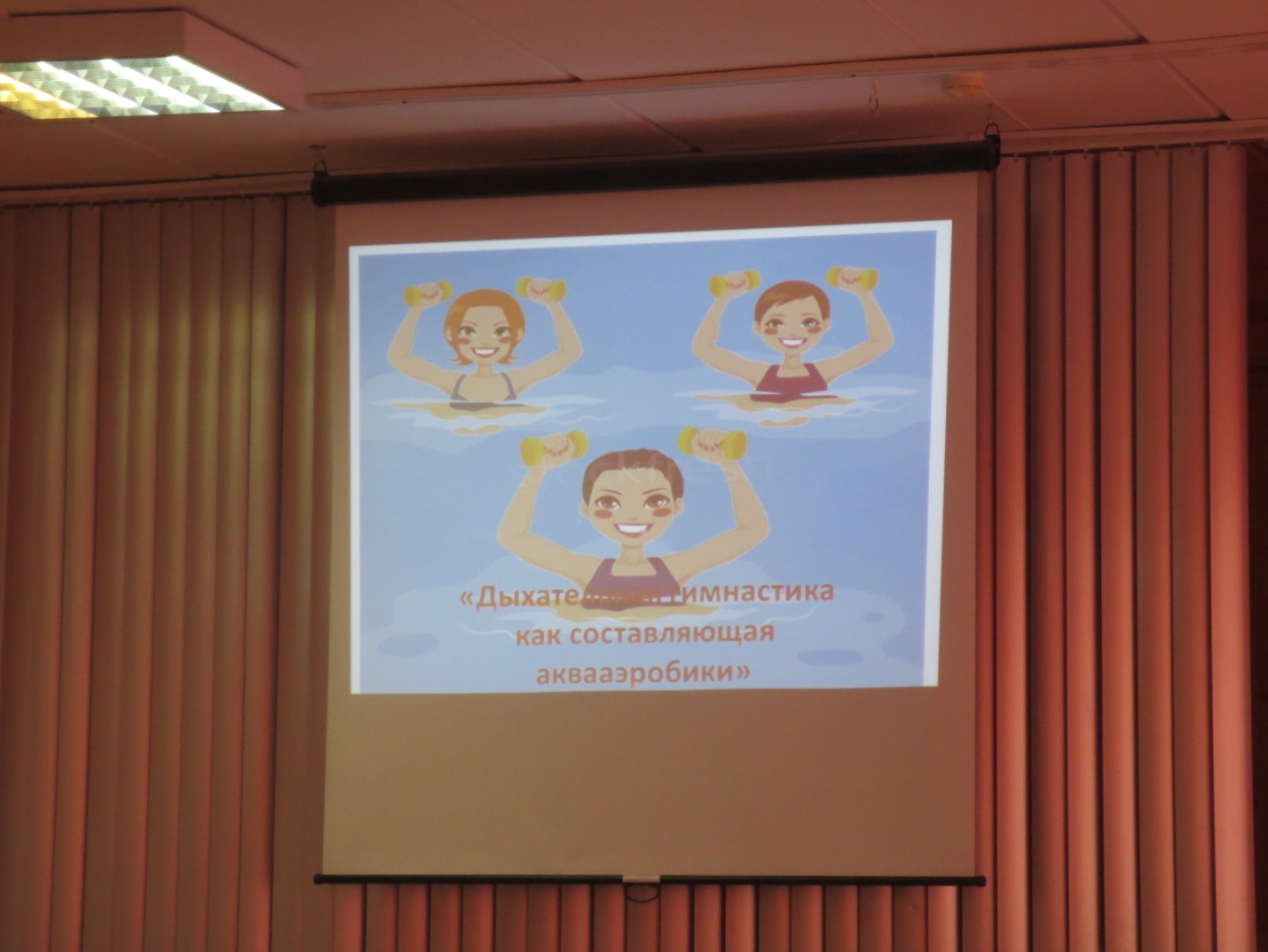 В настоящее время происходит увеличение количества детей дошкольного возраста с различными отклонениями в состоянии здоровья, отставанием в физическом развитии, снижением сопротивляемости организма вредным факторам среды, в том числе инфекционно – вирусным заболеваниям. Проблема воспитания здорового ребенка, стоящая перед нами, была и остается наиболее актуальной, и в связи с этим возникает необходимость поисков эффективных путей укрепления здоровья ребенка, коррекции недостатков физического развития, профилактики заболеваний  увеличения двигательной активности. Плавание – наиболее традиционная форма оздоровления. Оно способствует привитию жизненно важных навыков, воспитанию морально - волевых качеств, закаливанию организма.В процессе работы в бассейне дошкольного учреждения выяснилось, что дети разных возрастных групп испытывают определённые затруднения вовладении плавательными навыкам Старшие дошкольники затрудняются в выполнении упражнений на всплывание и скольжение на груди и спине. Многие дети неправильно держат голову при плавании, не всегда согласовывают движения рук и ног с дыханием.  Наиболее эффективной формой обучения детей старшего дошкольного возраста плаванию, для устранения недостатков и для достижения хороших результатов является аквааэробика. Аквааэробика - выполнение различных упражнений в воде под музыку в умеренном темпе с элементами плавания, гимнастики, хореографии.Дыхательные упражнения, используемые на занятиях аквааэрбикой, способствуют насыщению кислородом каждой клеточки организма. Умение управлять дыханием стимулирует работу сердца, головного мозга и нервной системы, избавляет человека от многих болезней. Медленный выдох помогает расслабиться, успокоиться, справиться с волнением и раздражительностью. Регулярные занятия в бассейне формируют правильное дыхание, развивают легкие, укрепляют дыхательные мышцы. Очень важно, что при этом одновременно происходит и закаливание организма.Под влиянием систематических занятий плаванием у детей происходит следующее:отчетливое урежение частоты дыхания как в покое (25 раз в минуту, так и при нагрузках (в среднем 70 раз в минуту у детей 5 – летнего возраста);- увеличиваются резервные возможности дыхания;- отчетливо возрастает жизненная ёмкость легких (ЖЕЛ) – до 1800 – 2100см кубических;- большее количество кислорода используется из литра вентилируемого воздуха;- возрастает кислородно-транспортная функция кровообращения;- растет кислородная емкость легких;- совершенствуются механизмы тканевого дыхания;- улучшается нейрогуморальная регуляция дыхания при мышечной работе;- обеспечивается лучшее согласование работы дыхания с мышечной и другими функциональными системами организма;- отмечается нарастание процессов экономизации системы дыхания в условиях покоя и при стандартных физических нагрузках. 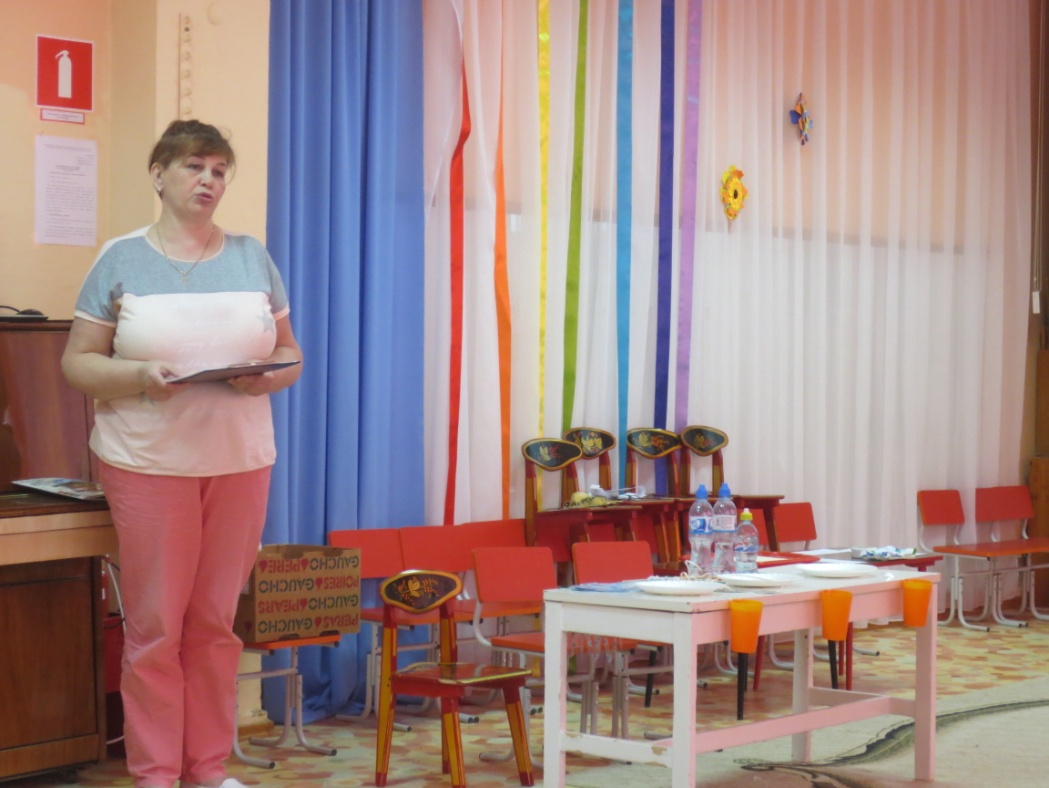  Предлагаю сегодня вашему вниманию несколько интересных дыхательных упражнений, которые я использую на своих занятиях. Эти упражнения способствуют развитию жизненной емкости легких, укреплению дыхательных мышц грудной клетки. Подобные упражнения мы используем на занятиях в бассейне, в вы можете использовать на любых своих занятиях как двигательную разминку или релаксацию.3. Практическая часть.1. «Ветерок».1. Делаем глубокий вдох и медлен ный выдох на пальцы рук.2. Глубокий вдох, сильный выдох на пальцы рук так, чтобы им было прохладно (повторить 3 раза). 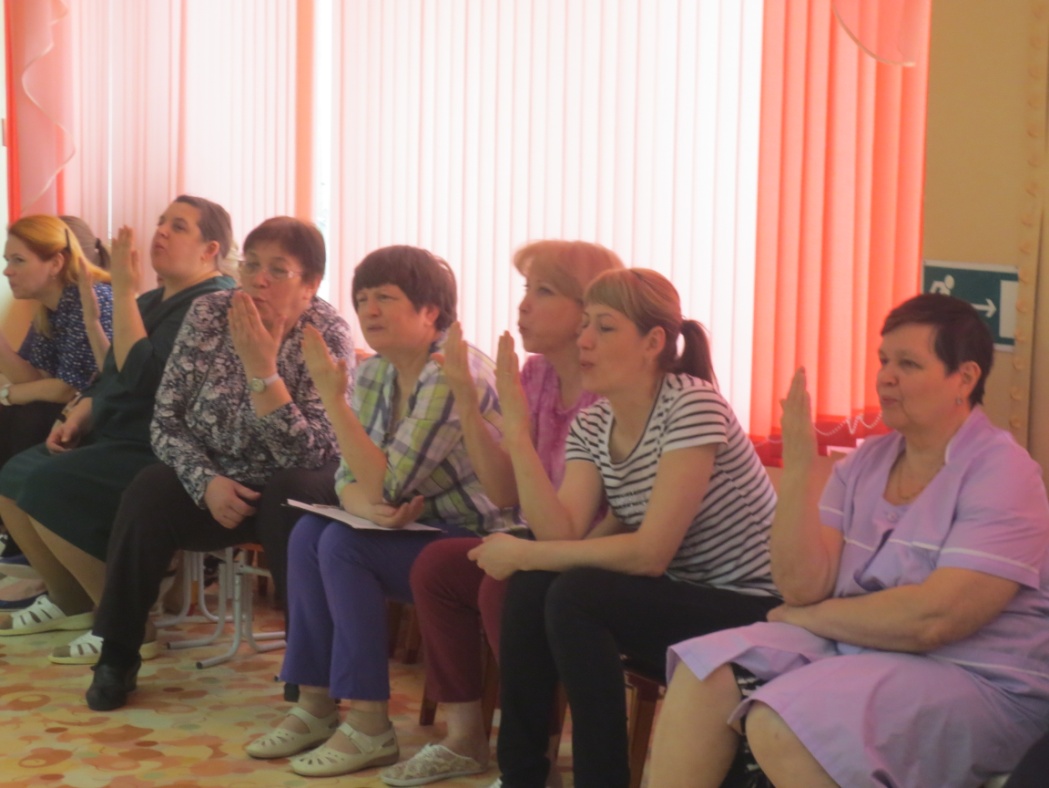 2. Дыханием «нарисовать» в воздухе геометрические фигуры (квадрат, треугольник, круг, прямоугольник). 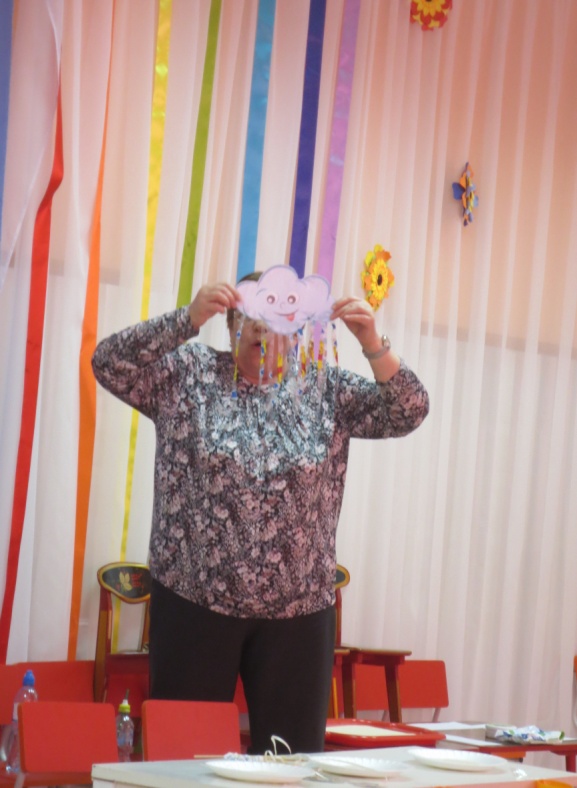 3. «Рисунок через трубочку». Представим, что трубочка - это карандаш. Делаем глубокий вдох, медленно выдыхаем, рисуя на манке, например круг, солнышко. 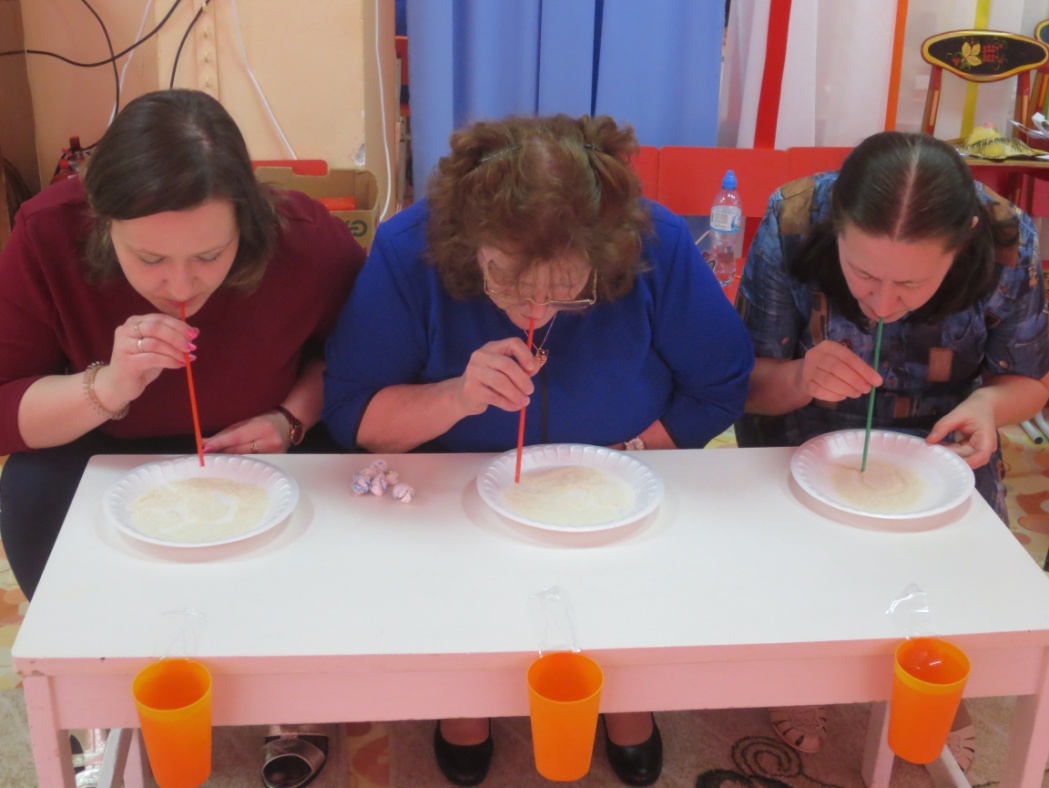 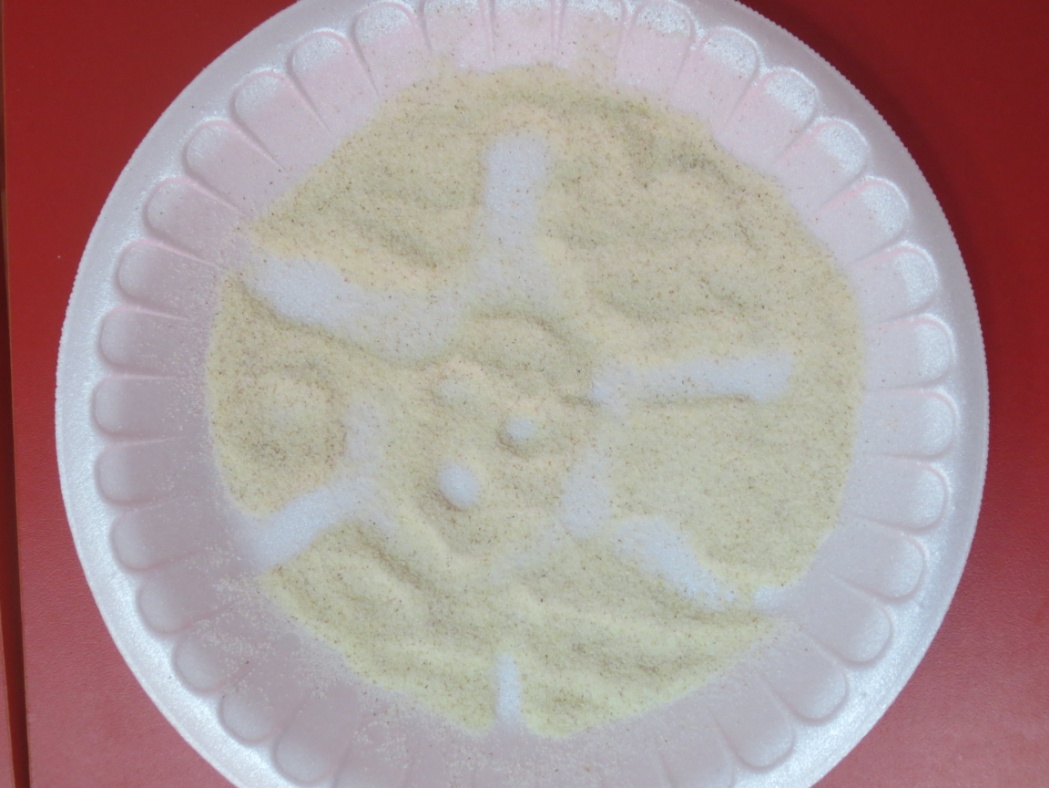 4. «Футбол». Из конструктора строим на противоположном крае стола ворота. Перед собой положим мячик из бумаги. Задача – забить мяч в ворота. 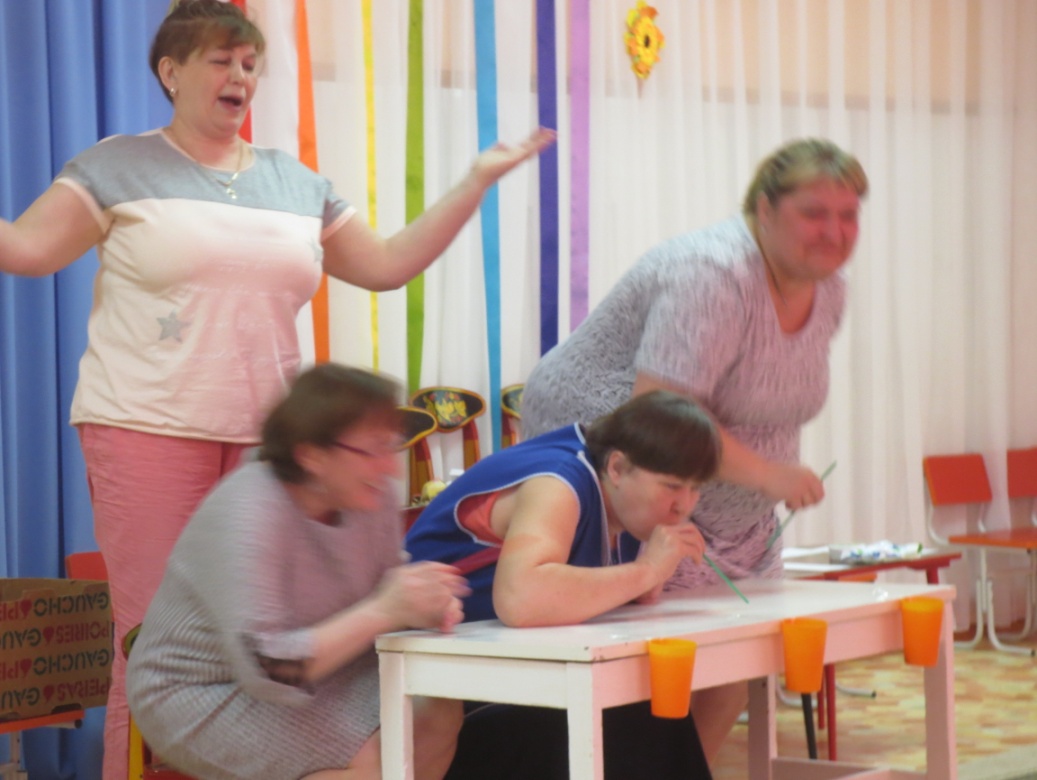 5. Аэробика с ленточками. На палочке прикреплена ленточка, на конце ленточки – снежинка. Сделать глубокий вдох. На выдохе нужно подуть на снежинку, поворачиваясь влево, вправо, в центр. 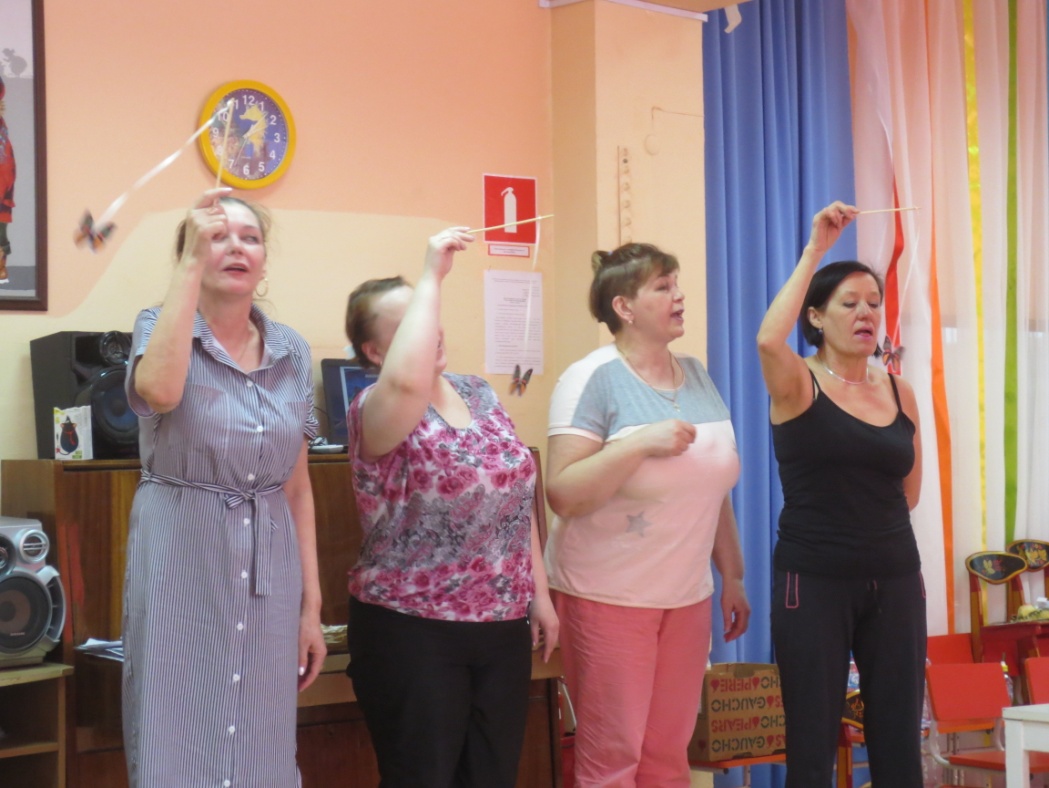 6. «Пузырьки». Сделать вдох через нос, выдох через рот в бутылочку через трубочку в воду с мыльным средством. 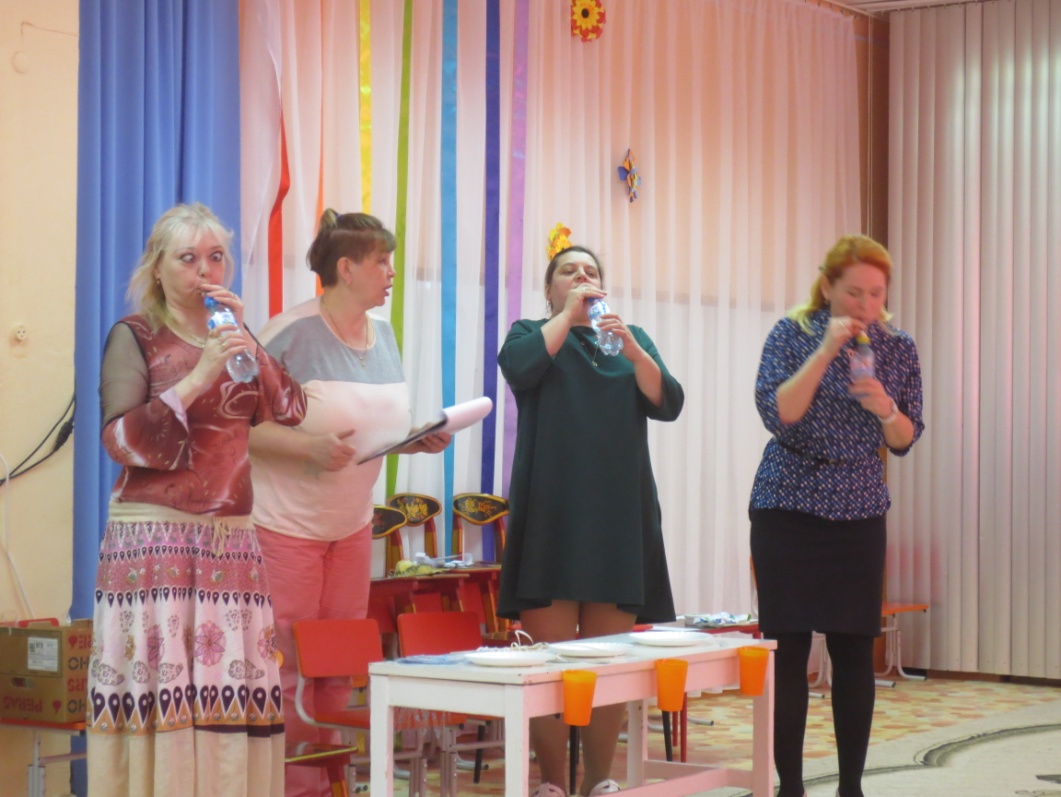 Все эти упражнения повышают функциональные возможности дыхательной системы Уважаемые коллеги! Я познакомила вас с комплексом дыхательной гимнастики, используемый мною в своей работе. 